Room for Rent in La Verne1 private bedroom and 1 shared bathroom (guest bathroom, shower would be yours), female only, fully furnished (has desk), wifi, TV, indoor laundry, driveway parking, kitchen use ok, all utilities included. $700 per month, $400 deposit and short term or long term okMonth to month contract, available now We are looking for a tenant who can make our home their home, we are 2 quiet females, 1 working from home and the other is retired, we have lived in La Verne for 17 years, pool on property                                                                    Contact via email – misscsaunders@yahoo.com, happy to answer any questionsCarol (909)226-0270, cross streets are Allen Ave between Ramona and San Dimas Canyon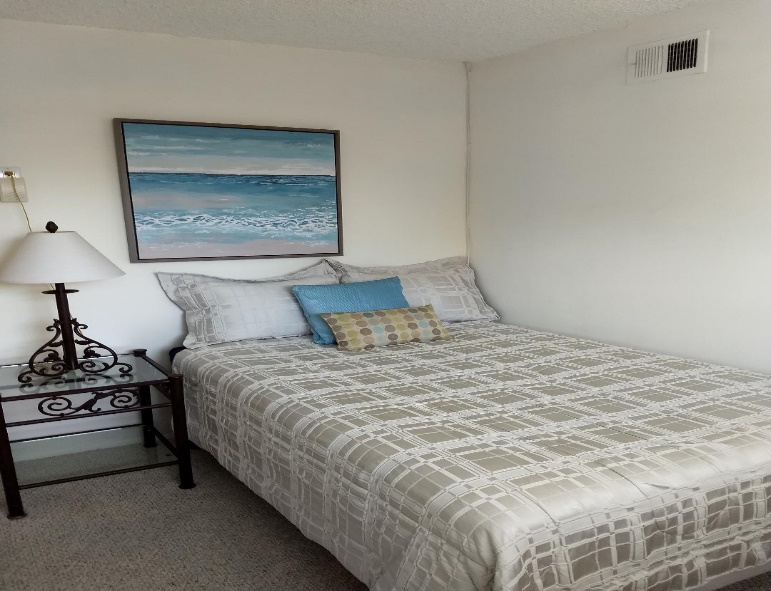 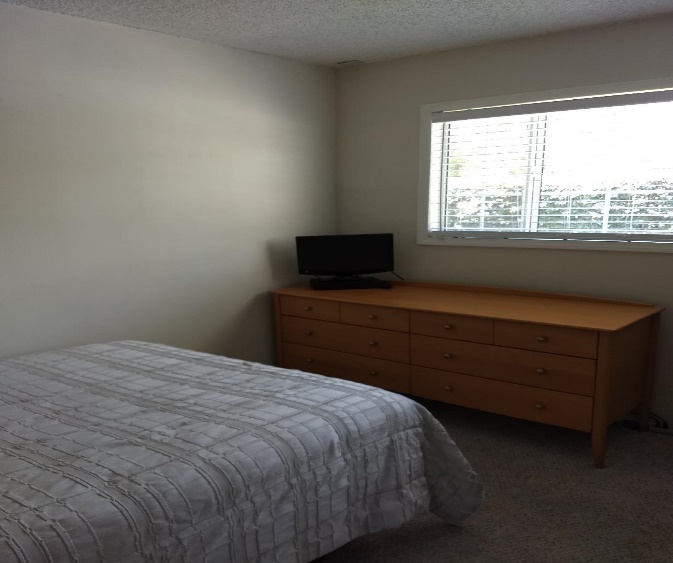 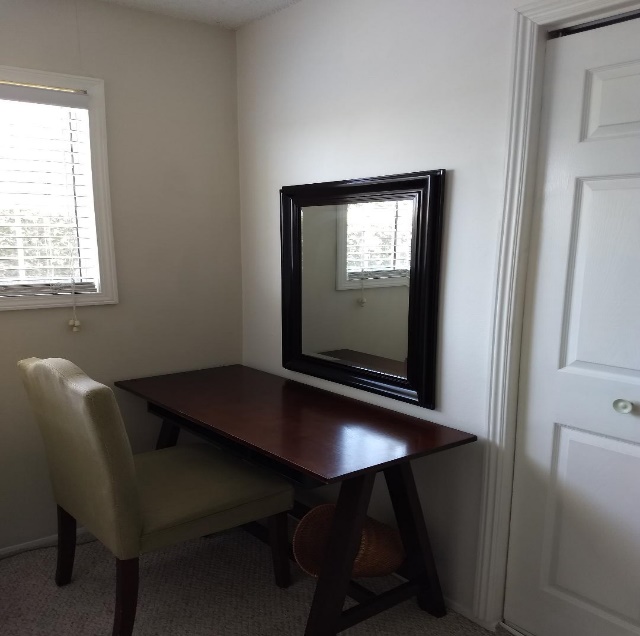 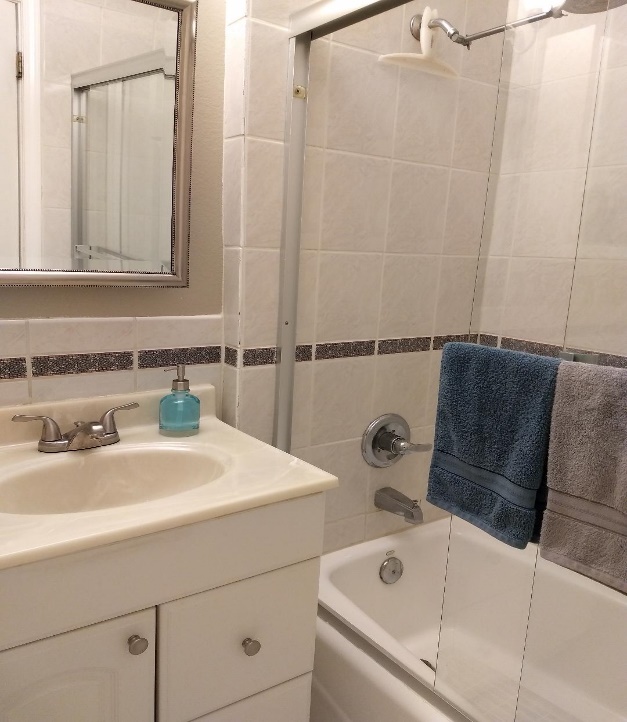 